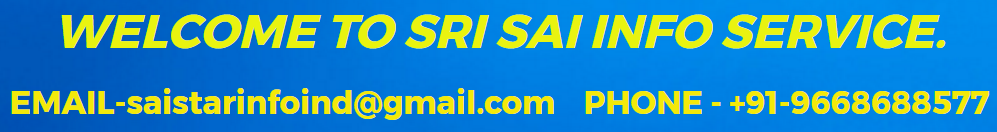 SRI SAI INFO SERVICE.REG NO-WB/251-C/COM-12/1988-SECT-CUNDER REGISTERED DATA CENTER OF INDIA.TOTALLY AFFILIATED.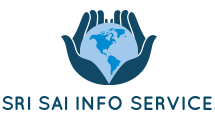 MOBILE NUMBER SURVEY PROJECT DETAILS.SUN SHINE OUTSOURCING SOLUTION. ® provide mobile number survey job for Indian job seekers only. It’s an easy way to earn money from.so many Indian people are doing this easy job and earn money. It’s totally online work. We provide you Indian mobile number from various mobile company and location you have to do only survey that mobile number and find out the status of mobile numbers.We give you Indian mobile number and survey portal and you have to do only find out the status of those mobile numbers through portal.It’s too much easy any one can do these works that have a little idea on internet.MOBILE NUMBER SURVEY PROJECT PLANS:-VISIT OUR WEBSITE FOR MORE DETAILS- www.saionlineinfo.weebly.comPHONE - +91-9668688577 (Mr.Partha)      EMAIL-saistarinfoind@gmail.comCLICK HERE FOR REGISTER NOW.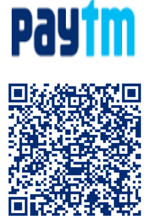 PLANREG FEEVALIDITYPAY PER SURVEYPER DAY SURVEY LIMITPAYMENTARS.2000/-6 MONTHRS1/-100 SURVEY30 DAYSBRS 2500/-9 MONTHRS 1.50/-175 SURVEY30DAYSCRS 3000/-12 MONTHRS 2/-225 SURVEY15DAYS